Запуск реклами на другому моніторі на терміналі23 червня 2022Завантажити та встановити кодики K-Lite_Codec_Pack_1700_Mega.exeПосилання на ФТП:http://download.platezhka.com.ua/Dispatcher/Archive/Reklama/K-Lite_Codec_Pack_1700_Mega.exeВ Сервісному меню Диспатчера встановити галочку напроти «Активувати рекламу». Фонове зображення на другому моніторі повинно змінитись на сіре.Приклад: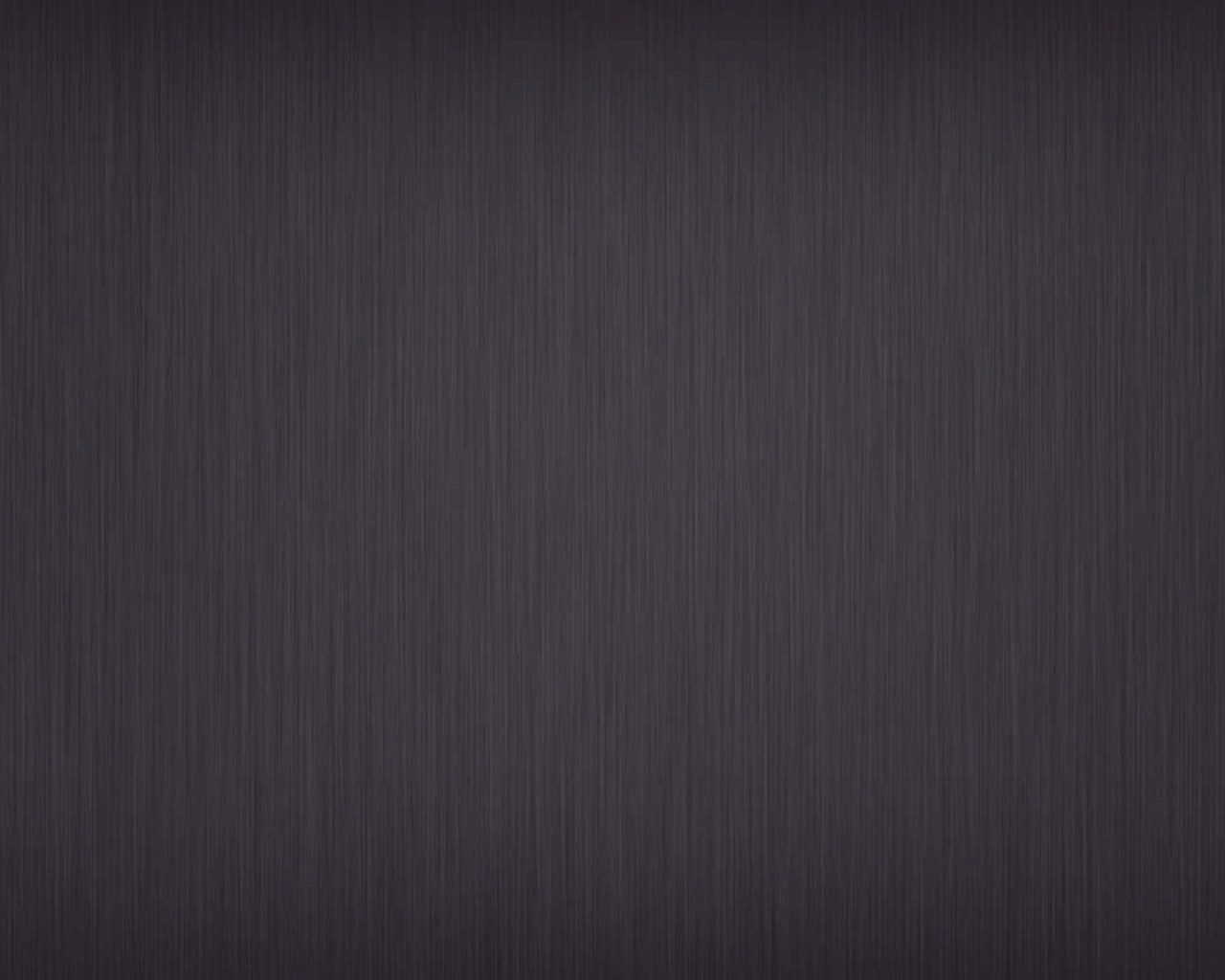 Під час активації реклами, за адресою "С:\Dispatcher\" створюється папка Media. Саме в неї потрібно зберегти файли рекомендовані реклами. !!!Важливо щоб файли мали туж саму назву і розширення, що і на сервері!!!Перезавантажити ПЗ та перевірити результат.Налаштування В Е-studioВ Е-studio створити Плейліст 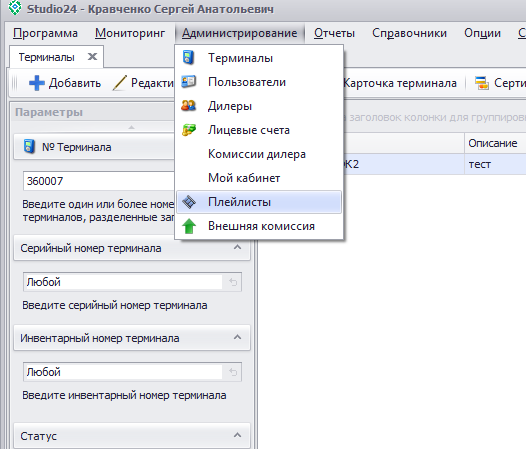 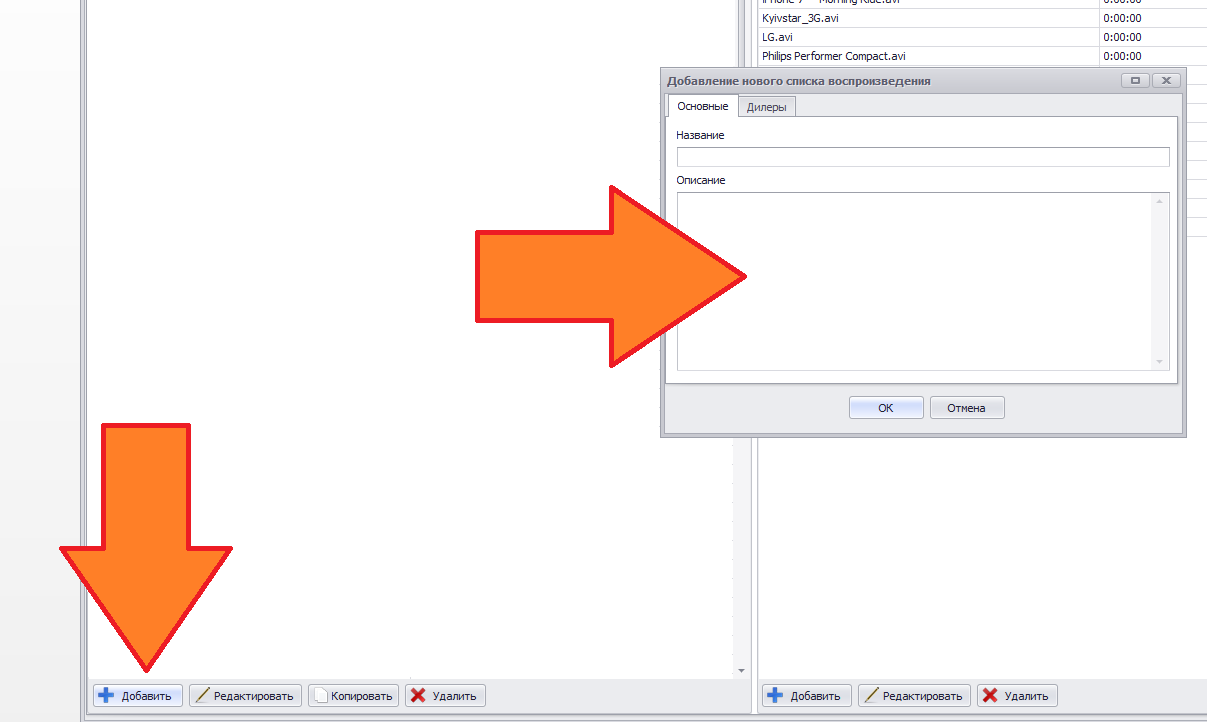 Призначити терміналу один з закріплених за ним плейлистів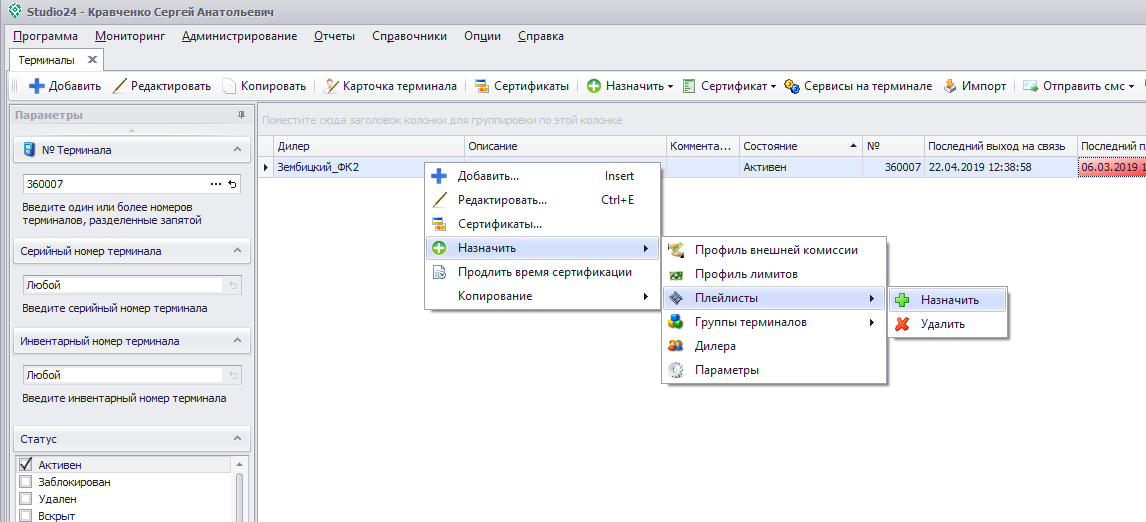 Відправити команду «Обновить список воспроизведения» та «Свойства терминала»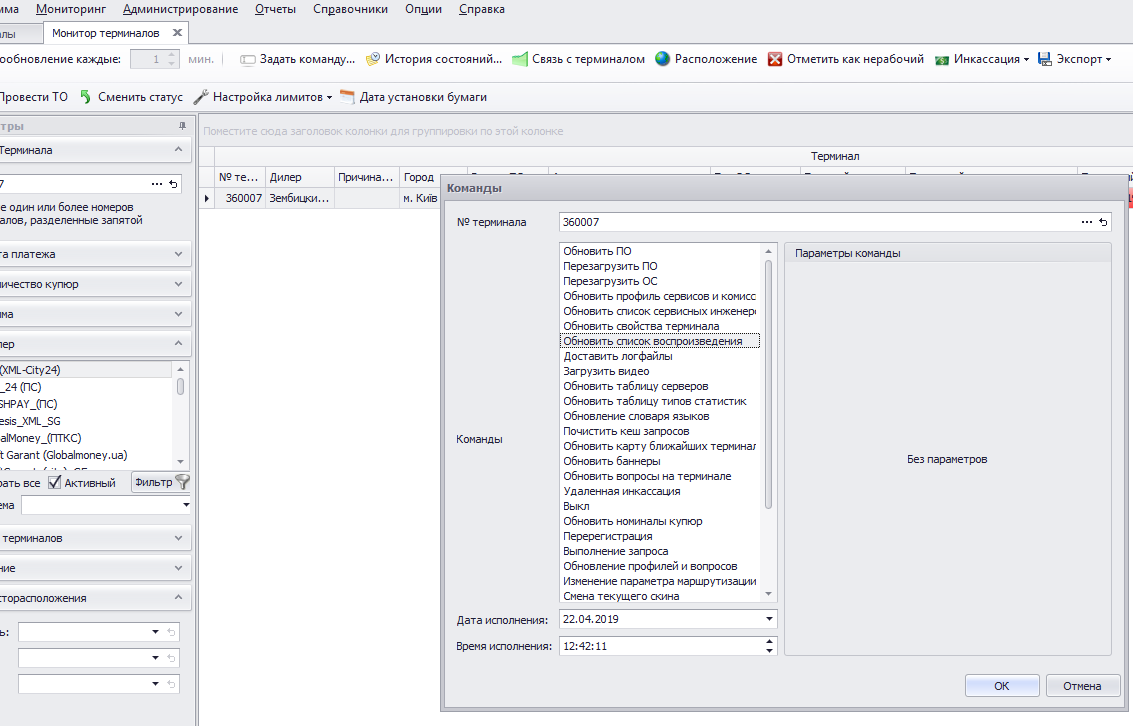 